Конкурсное задание “Методический семинар”«Совершенствование коммуникативной компетенции для воспитания успешной личности в современном мире»Хотелось бы представить Вам собственный опыт развития и совершенствования коммуникативной компетенции на уроках английского языка обучающихся МОАУ Лицея города Бронницы с использованием элементов современных образовательных технологий.Я всегда увлекалась иностранными языками, в 2012 году окончила Московский Гуманитарный Университет по специальности лингвист, специалист по межкультурной коммуникации, где получила хорошую языковую практику. В первый рабочий день в общеобразовательном учреждении у меня было 7 уроков подряд, дети были абсолютно разного возраста, но их объединяла одна проблема – неспособность высказывать свое мнение, выражать мысли, строить элементарные речевые конструкции на иностранном языке.  Дети владели отдельными лексическими единицами, знали определенный грамматический материал, соответствующий требованиям к уровню языковой грамотности их возрастной группы по учебной программе, но абсолютно не умели применять полученные ранее знания на речевой практике. Тут передо мной встала проблема выбора технологии обучения, которая бы позволила создать условия для активизации ранее изученного материала и развития коммуникативной компетенции учащихся. Я поставила перед собой профессиональную задачу подобрать комплекс оптимальных и эффективных методов современных образовательных технологий для преодоления языкового барьера и развития речевой деятельности учеников.В первую очередь, нужно было ответить на вопрос: «Для чего?». Как и любой учитель, я прекрасно понимаю, что в условиях современных тенденций был принят новый профессиональный стандарт с определенными требованиями к нашей профессиональной деятельности, есть учебный план и рабочая программа, содержание которых мы обязаны выполнять на высоком уровне и получать качественные результаты как показатель эффективной работы и предоставления образовательной услуги. Целью новой школы является воспитание всесторонне развитой конкурентоспособной личности, ее творческого начала, инициативности, способности находить нестандартные решения… но для наших учеников все это пустые слова! Да, у них есть определенная цель – сдать экзамены и получить аттестат! У них есть задачи – выучить учебный материал, достаточный объём для сдачи ОГЭ и ЕГЭ. При всем этом, у детей нет четкого представления для чего все это им нужно, как учебные знания пригодятся в жизни и как применять полученные навыки в школе на практике в бытовых ситуациях. На стадии осознания важности обучения и саморазвития учитель играет важную роль в жизни каждого ученика как основной проводник от учебных действий к метапредметным результатам; от школьной скамьи к успешной личности. Первый этап моей деятельности носил воспитательный характер, где основная цель была -  сформировать устойчивый интерес к иноязычным культурам и повысить мотивацию к изучению английского языка. В рамках работы Клуба выходного дня был открыт лингво-страноведческий кружок, где учащиеся знакомились с культурой народов других стран, их кухней и национальной одеждой, особенностями этикета и совершали виртуальные прогулки по крупным городам разных стран мира, знакомились с основными достопримечательностями и традициями. Такая практика помогла повысить интерес учеников к иноязычным культурам, понять значимость изучения английского языка как универсального средства общения. Чемпионат Мира по футболу в 2018 году также сыграл немаловажную роль в преодолении языкового барьера и мотивации к обучению у школьников. Городской округ Бронницы принимал активное участие в мероприятиях во время проведения чемпионата. В городе проживала и тренировалась сборная команда Аргентины. В связи с этим в образовательных организациях был проведен Единый день Аргентины, в рамках которого участники кружка изучили особенности культуры страны и менталитета ее жителей, подготовили сообщения на английском языке и совместно с учителями провели уроки по теме. Демонстрация собственного опыта и создание ситуации успеха помогло популяризировать лингвистическое образование среди учащихся, количество посетителей моего кружка заметно возросло.На этапе организации учебного процесса я обратилась к коммуникативной технологии и пришла к выводу, что если применять технологию коммуникативного обучения в системе с использованием элементов Сингапурского метода и метода интенсивного обучения иностранным языкам Галины Александровной Китайгородской, элементами игровых и информационно-коммуникативных технологий, то это приведет к высокому уровню сформированности коммуникативной компетенции учащихся. Коммуникативный подход в обучении иностранным языкам (Communicative language teaching) – это подход, направленный на формирование у учащихся смыслового восприятия и понимания иностранной речи, а также овладение языковым материалом для построения речевых высказываний. Коммуникативный метод призван научить детей свободно ориентироваться в иноязычной среде и уметь адекватно реагировать в разных языковых ситуациях.Многие считают, что коммуникативный подход означает разговор. И всё. И больше ничего делать не надо. В корне ошибочное убеждение. Во-первых, коммуникативная методика предусматривает развитие всех аспектов языка, в том числе и письма, во-вторых, без их равномерного развития не будет явного прогресса в разговоре. Кроме того, учитель должен грамотно строить свои высказывания так, чтобы в процессе разговора ученик узнавал что-то новое либо тренировал определённые грамматические структуры. Бесцельная болтовня – это не коммуникативный подход.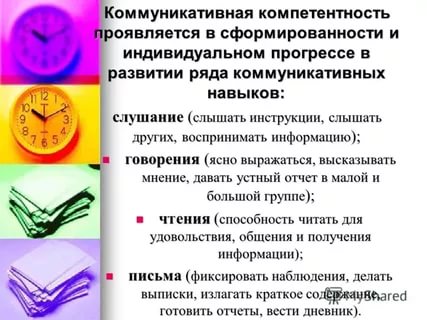 Какие рекомендации дает Галина Александровна Китайгородская при работе с данным методом изучения английского языка.На этапе отбора учебного материала она призывает нас не концентрироваться на предметном объекте (слове), а сразу переходить к структуре. Предлагать новый лексический материал внутри речевой конструкции. И я полностью с ней согласна, и охотно пользуюсь ее рекомендацией.Зад 1 На этапе введения новых знаний применяю метод «От слова к фразе» (an apple – Could I have an apple, please?)При этом нужно предлагать не тему занятия, а проблему для мотивации обучающегося. Необходимо создавать языковые ситуации, в которых ученик активизирует свой словарный запас, что будет способствовать совершенствованию его коммуникационной компетенции.Зад 2 Затем от фразы переходим к тексту. К примеру, в начальных классах очень актуальны игровые технологии. Можно предложить текст с изученными лексическими единицами, и картинку, соответствующую описанию в тексте. Дети раскрашивают картинку, опираясь на текст. Зад 3 И наоборот, можно предложить готовое фото и текст с пропущенными лексическими единицами, детям необходимо дополнить текст, опираясь на изображение. При этом очень важно, чтобы на этапе проверки заданий, учащиеся проговаривали текст вслух. Так уже в начальном звене у детей развиваем навык письменной и устной речи, задания, требующие подобные навыки -  неотъемлемая часть экзамена ОГЭ и ЕГЭ.Также не забываем о проектном методе, так как в конце каждого модуля ученики выполняют индивидуальные проектные задания, при этом шаблоны текстов, составленных ранее весомо помогают.  Зад 4 Для учащихся в среднем звене задача усложняется, к примеру, с помощью данного упражнения мы тренируем диалоговую речь. Дети делятся на пары, учатся составлять диалоги и проигрывают предложенную им ситуацию по теме. (Следим за содержанием, интонацией и произношением)На этапе проверки диалогического высказывания отлично подходит прием Merry-go-round, предложенный нам коллегами из Сингапура.Зад 5  Хорошо известная всем нам игра «Морской бой», но в новой интерпретации и с новой стратегической задачей. Ученик естественно нацелен на успех и пытаясь выиграть много-много раз проговаривает нужные нам фразовые конструкции, рефлекторно запоминая ее. С Этим методом я познакомилась на занятиях в школе Галины Александровной Китайгородской и с удовольствием пользуюсь им. Зад 6  Всем педагогам английского языка хороша знакома практика «зазубривания» неправильных глаголов в английском языке! Без этого никуда! Вы скажете прием “карточки” отлично известный всем и охотно употребляем из поклона веков… Да, это так! Но внутри коммуникативного подхода, прием “Карточки” не подразумевает немое взаимодействие ученик – карточка, это выстраивание логической цепочки (в данном случае форм глагола от 1 к 3) с поэтапным комментированием своих действий. (проговаривание в этом упражнении – обязательное условие)В условиях стремительно развивающегося технологичного пространства вокруг нас невозможно представить себе урок без информационно-коммуникативных технологий.  И в этом случае любимые всеми учениками гаджеты в их карманах окажут нам помощь в развитии коммуникативных навыков их владельцев. Я сумела не раздражаться на повышенный интерес ребят к телефонам, играм и приложениям в них, напротив, я обратила их в свою пользу и охотно применяю онлайн – викторины, электронные словари, медиа приложения и многое другое на своих уроках.()У каждого ученика в кармане бесценный банк знаний, безграничный источник информации… нужно просто научить использовать это в познавательных целях.  Современный учитель, владеющий информационно-коммуникативными технологиями, экономит свое время и ресурсы! При этом уроки становятся только увлекательнее, темп работы и обьем изученного материала увеличиваются. Обращаясь к началу моего семинара и вспоминая для чего мы с детьми всеми способами работаем над совершенствованием их коммуникативной компетентности и видя результаты нашей деятельности, положительную динамику, понимаешь, что мы движемся в верном направлении к вершине их успеха! В современном мире владение грамотной и красивой речью – это одна из наиболее важных характерных черт УСПЕШНОГО человека. Воспитывайте конкурентоспособные личности!Спасибо Вам за внимание! 